	Map work (Geography skills)	Investigation (science)	DT-something for someone for a purpose	Year 1 ComputingEYFS Class Curriculum Overview 2022-2023EYFS Class Curriculum Overview 2022-2023EYFS Class Curriculum Overview 2022-2023EYFS Class Curriculum Overview 2022-2023EYFS Class Curriculum Overview 2022-2023EYFS Class Curriculum Overview 2022-2023EYFS Class Curriculum Overview 2022-2023EYFS Class Curriculum Overview 2022-2023EYFS Class Curriculum Overview 2022-2023TOPICSAutumn Autumn Autumn Spring Spring Spring SummerSummerTOPICSAll about me!Farmer Duck          Hot and Cold          Hot and ColdCastles, knights and DragonsEverything CornishEverything CornishJack and the beanstalkUnder the seaMaple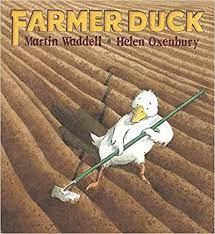 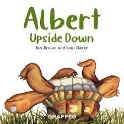 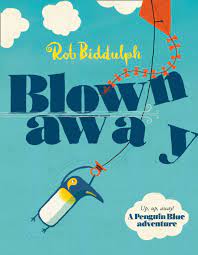 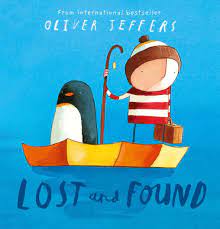 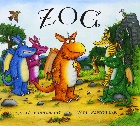 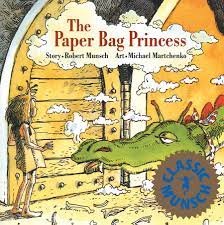 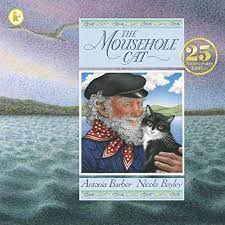 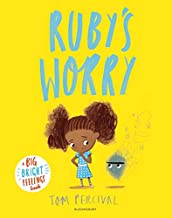 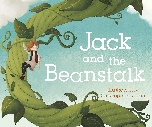 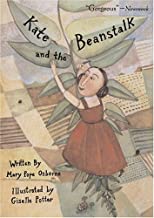 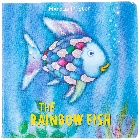 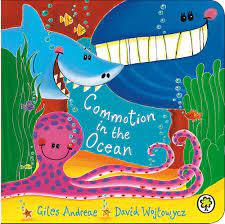 CL and LiteracyRWI phonics – set 1 sounds and  begin to blendRWI phonics – set 1 sounds  and sound blending books 1-10RWI phonics – set 1 sounds  and sound blending books 1-10RWI phonics – Photo copy  master 1-20RWI phonics – red ditties Topic based –RWI phonics – red ditties Topic based –RWI phonics – green storybooks RWI phonics – green/purple  storybooksReadersIntroduction to our 20 readsFarmer DuckAlbert the tortoise storiesAlbert the tortoise storiesZogThe paper bag princess Mousehole catMousehole catJack and the BeanstalkAnd other traditional storiesThe rainbow fishCommotion in the OceanNumber and SSM White Rose Autumn SOL White Rose Autumn SOL White Rose Autumn SOL White Rose Spring SOL White Rose Spring SOL White Rose Spring SOL White Rose Summer SOLWhite Rose Summer SOLRE Being special: where do we belong? Harvest FestivalWhy is Christmas special  for Christians? Christian - Christmas Hinduism - DiwaliWhy is Christmas special  for Christians? Christian - Christmas Hinduism - DiwaliWhy is the word ‘God’ so  important to Christians? Chinese New Year Christianity - Pancake day  and lentWhy is Easter special to  Christians? Christian - Easter Story Local Saint- St PiranWhy is Easter special to  Christians? Christian - Easter Story Local Saint- St PiranWhat places are special and  why?What times/stories are  special and why?Understanding  the WorldMy Family and where I liveLooking at a map to see where Portreath is in Cornwall. Pond lifeBugs in our area (snails)Look at map to show equator and hot and cold countriesSeasonsInvestigating materialsInvestigating Ice-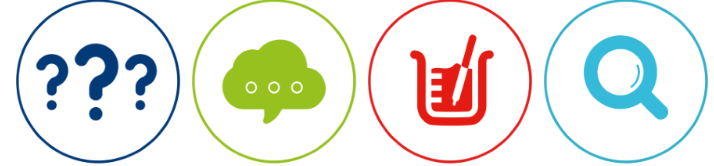 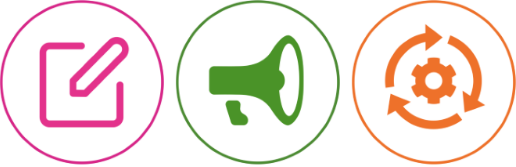 Look at map to show equator and hot and cold countriesSeasonsInvestigating materialsInvestigating Ice-Talk about their own lives in the past and presentUse a timeline to place important eventsLocal castles to usRichard Trevithick/William MurdochHow School has changedLocations on a mapDesign and make our own flagsRichard Trevithick/William MurdochHow School has changedLocations on a mapDesign and make our own flagsContrasting environments inc seasons Investigating what we need to liveGlobal warming and our worldPE Movement and danceThrowing and catchingMovement and danceThrowing and catchingMovement and danceThrowing and catchingGymnasticsMulti-skillsGymnasticsMulti-skillsGymnasticsMulti-skillsTeam gamesMulti-skillsTeam gamesMulti-skillsExpressive Arts  and Design Inc. Charanga  MusicDraw/paint /Colour mixing and textures, constructing with a  purposeDraw/paint /Colour mixing and textures, constructing with a  purposeDraw/paint /Colour mixing and textures, constructing with a  purpose3D sculpture and print Role play and props - Invent and adapt narratives Puppets and modelsRole play and props - Invent and adapt narratives Puppets and modelsRole play and props - Invent and adapt narratives Puppets and modelsExperimenting with colour,  design, texture, form and  function.Expressive Arts  and Design Inc. Charanga  MusicME! My Stories My Stories Everyone Our World Our World Big Bear Funk Reflect, review and replayPSE New Beginnings Getting on and falling out Getting on and falling out Going for goals Good to be me Good to be me Relationships ChangesITLogging on to a ChromebookCodingCodingGooseberry PlanetCodingGooseberry PlanetCodingCodingGooseberry PlanetCodingGooseberry PlanetCodingCodingGooseberry PlanetTrips Walk around the village(Place school on a map and map our walk to Gwel an Mor)Walk around the village(Place school on a map and map our walk to Gwel an Mor)Eden project(place on a map)Pendennis castlePendennis castleBeach Trip